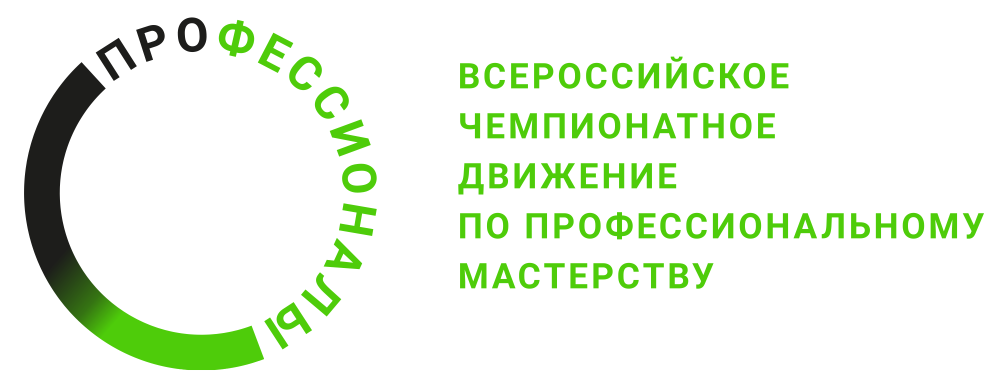 ПРОГРАММА ПРОВЕДЕНИЯРегионального этапа чемпионата (наименование региона)по компетенции «Проектирование нейроинтерфейсов»Общая информацияОбщая информацияПериод проведенияМесто проведения и адрес площадкиФИО Главного экспертаКонтакты Главного экспертаД-2  / «___» ___________ 2024 г.Д-2  / «___» ___________ 2024 г.09:00-09:20Регистрация экспертов на площадке. Подписание протоколов.09:20-09:40Инструктаж по охране труда. Подписание протоколов.09:40-12:00Обучение экспертов. Распределение ролей между экспертами. Внесение 30% изменений в конкурсное задание. Подписание протоколов.12:00-13:00Обед13.00-16:00Внесение 30% изменений в конкурсное задание. Подписание протоколов.16:00 - 17:30Работа с ЦСО, блокировка системы оценки, подписание протокола блокировки оценки17:30 - 18:00УжинД-1  / «___» ___________ 2024 г.Д-1  / «___» ___________ 2024 г.09:30-09:45Регистрация экспертов и участников на площадке. Подписание протоколов.09:45-10:00Брифинг участников и экспертов Инструктаж по охране труда. Подписание протоколов.10:00-10:15Жеребьевка команд, проводится в системе ЦСО. Подписание протоколов.10:15-12.00Ознакомление команд с рабочими местами и оборудованием.12:00-13:00Обед13:30-16:30Ознакомление команд с рабочими местами и оборудованием, подписание протоколов ознакомления и распределения мест.16:30-17:00Закрытие площадки17:00-17:40УжинД1  / «___» ___________ 2024 г.Д1  / «___» ___________ 2024 г.10:00-10:30Регистрация экспертов и участников на площадке.10:30-10:45Брифинг участников и экспертов Инструктаж по охране труда.10:45-11:00Ознакомление с конкурсным заданием (Модуль А). Ответы на вопросы.11:00-13:00Выполнение Модуля А (2 ч) инвариант13:00-14:00Обед14:00-14:15Ознакомление с конкурсным заданием (Модуль Б). Ответы на вопросы.14:15-16:15Выполнение Модуля Б (2 ч) вариатив16:15-17:15Проверка модуля А работа группы оценки17:15-17:45Ужин17:45-19:45Проверка модуля Б, В работа группы оценки19:45-21:00Занесение Итогов Модуля А, Модуля Б в ЦСОД2  / «___» ___________ 2024 г.Д2  / «___» ___________ 2024 г.09:00-09:30Регистрация экспертов и участников на площадке.09:30-09:45Брифинг участников и экспертов Инструктаж по охране труда09:45-10:00Ознакомление с конкурсным заданием (Модуль В). Ответы на вопросы.10:00-11:00Выполнение Модуля В (1 ч) инвариант11:00-11:15Ознакомление с конкурсным заданием (Модуль Г). Ответы на вопросы.11:15-13:15Выполнение Модуля Г (2 ч) инвариант13:15-14:15Обед14:15-17:00Проверка модуля В, Модуля Г работа группы оценки17:00-17:30Ужин17:30-20:30Занесение Итогов Модуля Г в ЦСОД3  / «___» ___________ 2024 г.Д3  / «___» ___________ 2024 г.09:00-09:15Регистрация экспертов и участников на площадке.09:15-09:45Брифинг участников и экспертов Инструктаж по охране труда09:45-10:00Ознакомление с конкурсным заданием (Модуль Д). Ответы на вопросы10:00-11:00Выполнение Модуля Д (1 ч) вариатив11:00-12:00Обед12:00-15:00Проверка модуля Д работа группы оценки15:00-16:00Занесение Итогов Модуля Д в ЦСО16:00-16:30Ужин16:30-18:30Проверка оценок из ЦСО с рукописными ведомостями экспертами, Блокировка оценок в системе ЦСО. Подписание протокола блокировки оценок